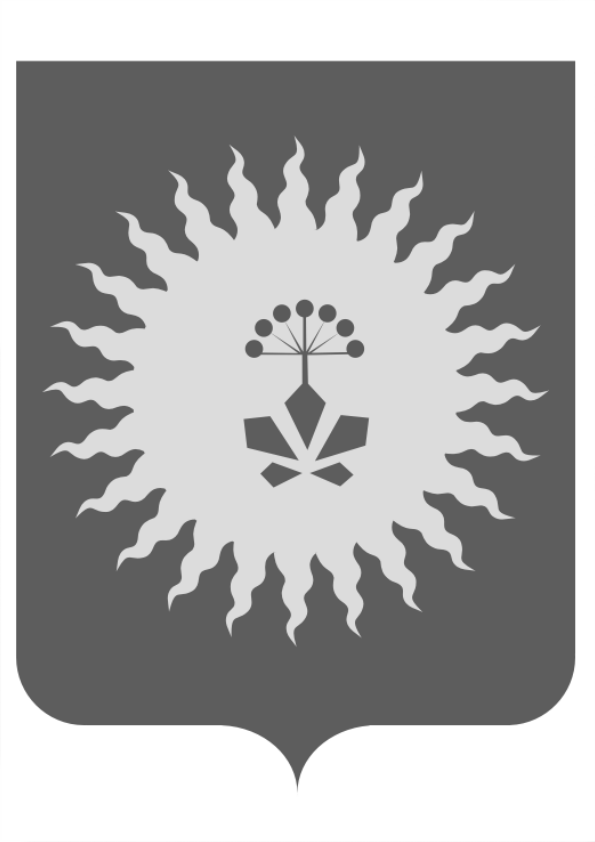 ДУМААНУЧИНСКОГО МУНИЦИПАЛЬНОГО ОКРУГАПРИМОРСКОГО КРАЯР Е Ш Е Н И Е  О внесении изменений в решение Думы района от 20.12.2019 № 503-НПА «О  бюджете Анучинского муниципального округа на 2020 год и плановый период 2021-2022 годов»Приято Думой Анучинского муниципального  округа	Руководствуясь Бюджетным кодексом РФ, Положением «О бюджетном устройстве в Анучинском муниципальном районе», Законом Приморского края от 16.09.2019 № 568-КЗ «Об Анучинском муниципальном округе»:	внести изменения в решение Думы района от 20.12.20119 № 503-НПА «О  бюджете Анучинского муниципального округа на 2020 год и плановый период 2021-2022 годов»: 1.  Статью 1 изложить в следующей редакции:1.Утвердить основные характеристики  бюджета округа на 2020 год:1)общий объем доходов  бюджета округа – в сумме  565739572.97  руб.;2)общий объем расходов  бюджета округа – в сумме  577615095.09 руб.;3)размер дефицита  бюджета округа – в сумме  11875522,12руб.2.  Приложения 7 и 9 расходы  бюджета округа изложить в новой редакции   согласно Приложениям 2 и 3 к данному решению.         3.Приложение 11 расходы муниципальных программ изложить в новой             редакции согласно Приложению 4 к данному решению.       4. Настоящее решение опубликовать в средствах массовой информации           Анучинского муниципального округа.    5. Настоящее решение вступает в силу со дня принятия и распространяется на правоотношения, возникающие с 1 января 2020 года.  Глава Анучинскогомуниципального округа                                                         С.А. Понуровскийс.Анучиноот 26 октября 2020 года№ 107-НПА